                                                                         проект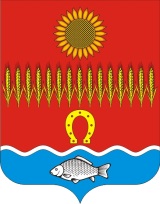 АДМИНИСТРАЦИЯ СОВЕТИНСКОГО СЕЛЬСКОГО ПОСЕЛЕНИЯ                                                      Неклиновский район Ростовская область                                               ПОСТАНОВЛЕНИЕ                                                сл. Советка     2021.                	                                   № О внесении изменений в Постановление № 20 от 10.04.2017г.«Об утверждении административных регламентов предоставлениямуниципальных услуг в Советинском  сельском поселении»     В соответствии с Федеральным законом Российской Федерации от 27.07.2010 № 210-ФЗ «Об организации предоставления государственных и муниципальных услуг», руководствуясь Уставом муниципального образования «Советинское сельское поселение», в целях приведения муниципальных правовых актов в соответствие с действующим законодательством, Администрация Советинского сельского поселения1.Внести в Постановление № 20 от 10.04.2017г. «Об утверждении административных регламентов предоставления муниципальных услуг в Советинском сельском поселении»: приложение №1.3 «Предоставление земельного участка, находящегося в муниципальной собственности, в аренду без проведения торгов» следующие изменения:- пункт 8 добавить в перечень нормативно правовых актов:Постановление Правительства РФ от 16.05.2011г. №373;Постановление Правительства РФ от 03.11.2018г. №1307.И дополнить абзацем:       Перечень нормативных правовых актов, регулирующих предоставление муниципальной услуги (с указанием их реквизитов и источников официального опубликования), размещен на официальном сайте Администрации, на Едином портале государственных и муниципальных услуг и Портале государственных и муниципальных услуг Ростовской области.Администрация обеспечивает размещение и актуализацию перечня нормативных правовых актов, регулирующих предоставление муниципальной услуги, на официальном сайте Администрации, а также на Едином портале государственных и муниципальных услуг и Портале государственных и муниципальных услуг Ростовской области.»;2. пункт 12 изложить в следующей редакции:«12. Исчерпывающий перечень оснований для приостановления или отказа в предоставлении муниципальной услуги.Основания для приостановления предоставления муниципальной услуги нормативными правовыми актами не предусмотрены.Решение об отказе в предоставлении муниципальной услуги принимается при наличии оснований, предусмотренных статьей 39.16 Земельного кодекса Российской Федерации.Основанием для отказа в приеме документов не может являться случай, если указанные документы поданы в соответствии с информацией о сроках и порядке предоставления муниципальной услуги, опубликованной на Едином портале государственных и муниципальных услуг и Портале государственных и муниципальных услуг Ростовской области.Решение об отказе в предоставлении муниципальной услуги может быть обжаловано в суд в порядке, предусмотренном главой 22 Кодекса административного судопроизводства Российской Федерации или гл. 24 Арбитражного процессуального кодекса Российской Федерации.»;2.1 дополнить пунктом 12.1 следующего содержания:«12.1. Перечень услуг, которые являются необходимыми и обязательными для предоставления муниципальной услуги, в том числе сведения о документе (документах), выдаваемом (выдаваемых) организациями, участвующими в предоставлении государственной услуги.При предоставлении муниципальной услуги оказываются следующие услуги:1) выписка из Единого государственного реестра недвижимости о зарегистрированных правах на земельный участок;2) уведомление об отсутствии в Едином государственном реестре недвижимости запрашиваемых сведений о зарегистрированных правах на земельный участок;3) выписка из Единого государственного реестра юридических лиц;4) справка об отсутствии запрашиваемой информации в Едином государственном реестре юридических лиц.Услуги, указанные в подпунктах 1, 2 настоящего пункта, предоставляются территориальными органами федерального органа исполнительной власти, уполномоченного на предоставление сведений, содержащихся в Едином государственном реестре недвижимости, или действующим на основании решения указанного органа подведомственным ему федеральным государственным бюджетным учреждением.Услуги, указанные в подпунктах 3, 4 настоящего пункта, предоставляются территориальными органами Федеральной налоговой службы России, уполномоченным на предоставление сведений из Единого государственного реестра юридических лиц или Единого государственного реестра индивидуальных предпринимателей.»;2. Настоящее постановление вступает в силу со дня официального опубликования (обнародования) и подлежит размезмещению его на официальном сайте Администрации Советинского сельского поселения в информационно-телекоммуникационной сети «Интернет».4. Контроль за исполнением постановления оставляю за собой.И.О.Главы АдминистрацииСоветинского сельского поселения                                                  А.В.Борисенко